КРАТКИЙ ОБЗОР ВТОРИЧНОГО РЫНКА ЖИЛОЙ НЕДВИЖИМОСТИ Г. ТОБОЛЬСКА ЗА ИЮНЬ 2019 Г. 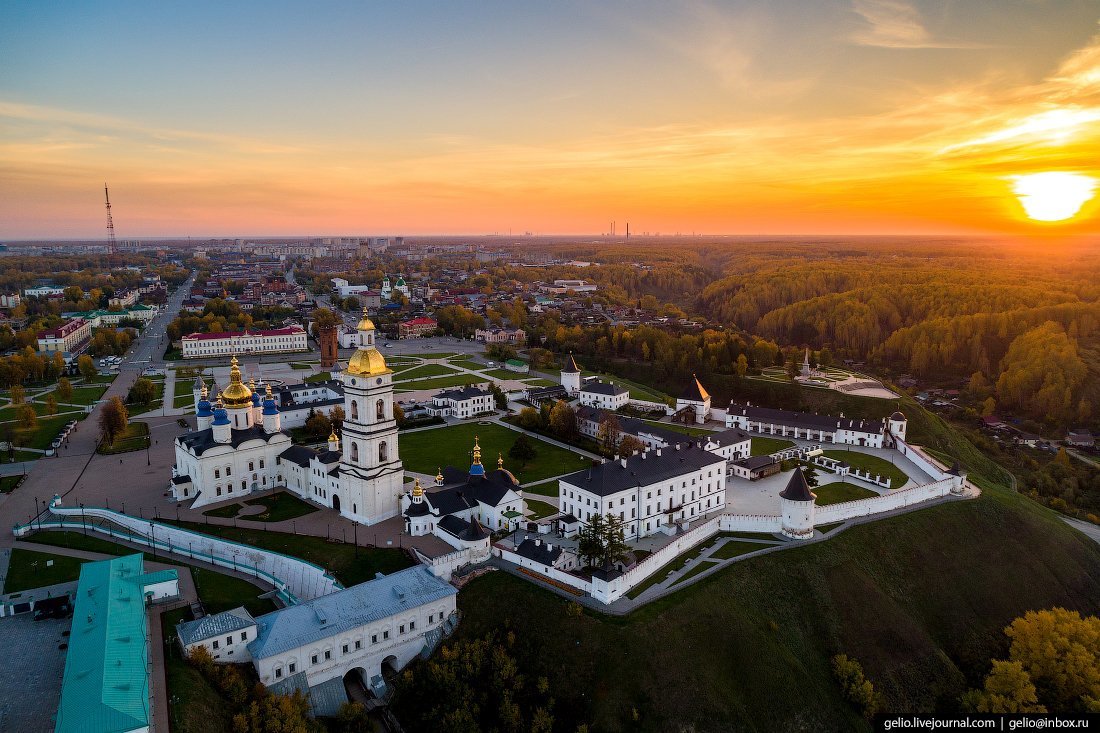 ОСНОВНЫЕ ВЫВОДЫПредложение вторичного рынка жилой недвижимости в июне 2019 равно 1431 квартире;Наибольший объем предложения традиционно сосредоточен в Нагорном Тобольске (91,4%);Удельная цена предложения в июне 2019 г. на вторичном рынке жилой недвижимости г. Тобольска составила 46 460 руб./кв. м;В июне 2019 г.  в разрезе по количеству комнат наибольшая удельная цена сформировалась у однокомнатных квартир (56 279 руб./кв. м);Средняя площадь приобретаемой квартиры в июне 2019 г.  года равна 52 кв. м.Анализ предложения на вторичном рынке г. Тобольска за июнь 2019 г.Предложение вторичного рынка жилой недвижимости в июне 2019 г. составило 1431 квартиры (исключая квартиры за чертой города и другие типы: пансионаты, общежития, коммунальные квартиры, а также малоэтажное строительство).  Это на 100 (7,5%↑) квартир больше, чем в предыдущем месяце, и на 113 (7,3%↓) квартир меньше, чем в июне 2018.В июне 2019 двухкомнатные квартиры заняли наибольший объем предложения. Их доля составила 33,2%. Далее следуют трехкомнатные квартиры (29,0%). Доля однокомнатных квартир – 19,4%, многокомнатных – 18,4%.Рис. 1.1. Динамика предложения по количеству комнат (июнь 2019 к июню 2018)В июне 2019 наибольший объем предложения традиционно сосредоточен в Нагорном Тобольске, на него приходится 91,4% от общего объема предложения. Доля предложения в Подгорном Тобольске в июне 2019 года составляет 8,6%. Анализ ценовой ситуации на вторичном рынке г. Тобольска за июнь 2019 г.Удельная цена предложения в июне 2019 г. на вторичном рынке жилой недвижимости г. Тобольска составила 46 460 руб./кв. м, что на 36 рублей (0,08 %↑) больше, чем в предыдущем месяце.По сравнению с аналогичным периодом прошлого года цена за квадратный метр на 4683 рубля (11,21 %↑) больше. Рис. 2.2. Динамика удельной цены предложения на вторичном рынке жилой недвижимостиВ июне 2019 года в разрезе по количеству комнат наибольшая удельная цена сформировалась у однокомнатных квартир 55 506 руб./кв. м, следом идут двухкомнатные квартиры - 49 249 руб./кв. м, самую малую удельную цену имеют многокомнатные квартиры – 39 407 руб./кв. м. Динамика изменения цены наглядно показана в таблице 1.1.Таблица 1.1.Рейтинг районов по цене предложения квадратного метра в июне 2019 выглядит следующим образом: в нагорном Тобольске цена квадратного метра равна 47 233 руб./кв. м. Цена за квадратный метр в подгорном Тобольске в июне 2019 установилась на отметке в 37 009 руб./кв. м. Динамика изменения цены по районам города наглядно показана в таблице 2.2.таблица 2.2.Анализ продаж на вторичном рынке г. Тобольска за июнь 2019 г.По количеству комнат больше всего в продаже на вторичном рынке города Тобольска было двухкомнатных квартир – 45,2%. Однокомнатных и трехкомнатных квартир – 21,4% и 21,4% соответственно. Меньше было представлено многокомнатных квартир – 11,9%. Средняя площадь приобретаемой квартиры в июне 2019 года равна 52 кв. м. В сравнении в предыдущим месяцем это 7 кв. м (14,3%↑) больше и на 5 кв. м (9,8%), чем в июне 2018.Рис. 3.1. Структура продаж по количеству комнатПриложение 1. Числовая пространственно-параметрическая модель вторичного рынка г. Тобольска за июнь 2019 г.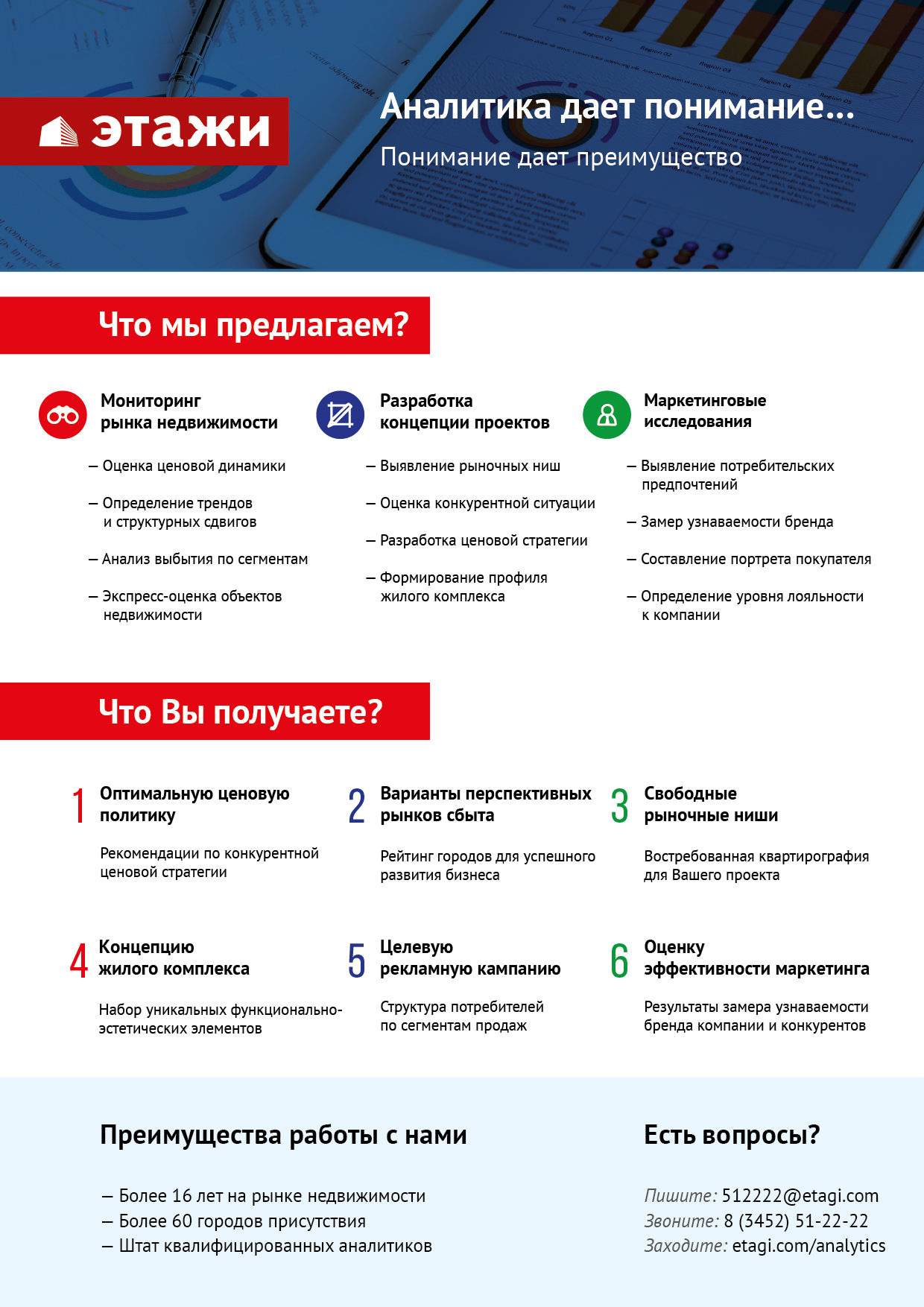 Количество комнатУдельная цена за июнь 2019 (руб./кв. м)Динамика к маю 2019 (руб., %)Динамика к июню 2018 (руб., %)1 комнатные562790,01%↓16,8%↑2 комнатные495300,003%↑12,2%↑3 комнатные455810,004%↓11,5%↑Многокомнатные397480,007%↓4,3%↑Район ТобольскаУдельная цена за июнь 2019 (руб./кв. м)Динамика к маю 2019 (руб., %)Динамика к июню 2018 (руб., %)Нагорный 472330,007%↓12,7%↑Подгорный370090,03%↑4,6%↑Номер столбцаПоказатель1Объем выборки, шт.2Средняя цена, тыс. руб.3СКО, тыс. руб.4Погрешность, тыс. руб.5Погрешность, %6Минимум, тыс. руб.7Максимум, тыс. руб.8Медиана, тыс. руб.9Средняя площадь, кв. м.10СКО, кв. м.11Погрешность, кв. м.12Погрешность, %13Минимум, кв. м.14Максимум, кв. м.15Медиана, кв. м.16Средневзвешенная, руб./кв. м.17СКО, руб./кв. м.18Погрешность, руб./кв. м.19Погрешность, %20Минимум, руб./кв. м.21Максимум, руб./кв. м.Кол-во комн.Тип домостроения123456789101112131415161718192021ВсеВсе14312750725989283523221,908000009500000260000059,2120,611,091,8419,00200,0058,8046460154321060,231603890909ВсеКирпичное487276557913651331238474,488000009500000240000058,2926,372,394,1021,00200,0053,00474451733570,01090909ВсеМонолитное693039855142174734482411,3414000007300000265000054,8530,257,3413,3819,00180,0052,0055421183992180,39088235ВсеПанельное8022759352602962426091,5411000006500000270000061,1314,721,041,7025,00120,0062,1045142137734480,99080000ВсеБлочное7322835627752711827338,008500006000000230000048,3516,793,968,1920,0079,6045,0047233173931570,330785341-комн.Все2781986205502351603673,048000003500000200000035,297,730,932,6319,0087,0036,0056279202174080,730884481-комн.Кирпичное14020040716111231036705,178000003500000200000036,628,431,433,9121,0087,0036,00547291733570,010884481-комн.Монолитное3219300003404171222816,3414000002700000185000029,336,812,458,3519,0042,0028,556580718399170,030882351-комн.Панельное801984813343853773733,9011000002600000210000036,774,601,032,8125,0045,1036,80539861377360,010724641-комн.Блочное2619634624426191770489,0213500002700000187500030,967,803,1210,0820,0044,0035,006342117393110,020783412-комн.Все4752558379776325713162,798500007000000248000051,658,710,801,5529,00105,8051,0049530154271970,400909092-комн.Кирпичное173261251410823581650586,329000007000000240000052,6810,891,663,1529,30101,7050,70495901733570,010909092-комн.Монолитное13310769259014334071910,9625500004750000300000059,9111,136,4210,7250,9894,0057,005186918399170,0347308596492-комн.Панельное2692535929492667601892,3717000005500000250000050,926,540,801,5740,00105,8051,10497981377360,010800002-комн.Блочное20203500050785923302211,458500002700000210000047,187,133,276,9329,0061,0045,004313317393110,030600003-комн.Все41531348241007488990313,1612000007300000290000068,7713,621,341,9542,00136,1065,5045581155801840,400872483-комн.Кирпичное122325034414112482565917,8912000006500000285000073,6220,403,715,0444,00136,1066,95441501733570,020779223-комн.Монолитное224399545130878257119912,9826500007300000395000081,8016,047,008,5651,00120,0076,955378418399170,030872483-комн.Панельное2493004699559264710272,3617800006500000290000065,696,520,831,2642,0094,4065,00457391377360,010764713-комн.Блочное22270227398916543170715,9814500006000000275000063,776,782,964,6458,6079,6061,004237717393110,03078534Много-комн.Все263330015210754671328854,0317500009500000300000083,0319,992,472,9856,00200,0078,9039748124801690,42078571Много-комн.Кирпичное524187692194146654371912,9817500009500000350000099,3337,0110,3610,4359,00200,0084,20421601733570,02078571Много-комн.Панельное2043058235468849658142,1518000005600000300000078,565,970,841,0756,00120,0078,75389311377360,02055128